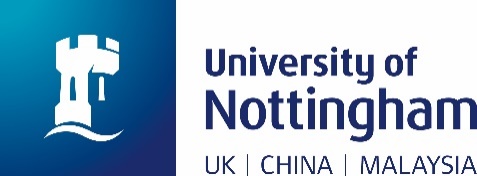 POSTGRADUATE DEGREE/COURSEPLEASE STATE QUALIFICATION AND SCHOOL FOR WHICH YOU ARE APPLYING:	RESEARCH DEGREE (eg PhD, Ed.D or Master by Research).  IN WHICH SCHOOL OF THE UNIVERSITY DO YOU INTEND TO STUDY? HAVE YOU APPLEID FOR ANY UNNC PHD PROGRAMME BEFORE? Yes        No If yes, please specify the programme and the year you applied for:  FULL-TIME 	PART-TIME	PROPOSED ENTRY OF ADMISSION	     22 February 2021             (Professional Doctorate in Education (Ed.D) programme, Master of Research Programme and all PhD programmes in Nottingham University Business School China take new students in September entry only.)  TITLE (Mr/Mrs/Miss/Ms/Dr)	SURNAME/FAMILY NAME: 	FIRST NAMES: DATE OF BIRTH (dd/mm/yy) 	GENDER	Male 	Female	MARITAL STATUS            Single 	Married  ARE YOU CURRENTLY WORKING AT UNNC?     	Yes      	  No             If yes, please attach a letter or email        from your line manager    and from HR Office confirming their support if you are applying for Part-time study mode; OR        from your line manager confirming that he or she is aware of your PGR application if you are applying for Full-time study mode.            Otherwise your application won’t be considered. CORRESPONDENCE ADDRESS (Please note: this is the address to which the University will send all correspondence regarding your application. If the address is within China, please provide it in Chinese characters. If it’s an international address, please provide the City, State and Country etc. clearly.) :POSTCODEFROM (dd/mm/yy)				   TO 						          	 MOBILE NUMBER			     E-MAIL ADDRESS	PERMANENT HOME ADDRESS (if different from address given above)POSTCODEFROM (dd/mm/yy)				   TO 		MOBILE NUMBER		                  E-MAIL ADDRESS	NATIONALITY	COUNTRY OF PERMANENT RESIDENCE 	HOW DO YOU INTEND TO FINANCE YOUR STUDIES? (UNNC PhD scholarship is only applicable to full-time applicants. For details of scholarships and their reference code, please refer to the Graduate School website: https://www.nottingham.edu.cn/en/graduateschool/funding-opportunities/funding-opportunities.aspx )     Self-funding  ☐ UNNC Alumni Scholarship (applicable to UNNC, UNUK, UNMC alumni)    UNNC Family Scholarship (Please provide demonstrable proof of familial connection.)   UNNC PhD scholarship.        Please specify the scholarship and its reference code (One scholarship only):       _____________________________________________________________________                   If your UNNC PhD scholarship application is not successful, do you consider self-funding?YES     NO    Other funding source. Please specify: _______________________________________ACADEMIC HISTORYHigher education institutions attended and qualifications obtained or entered for (you must supply full dates). Please start with the most recent. All applicants should enclose official transcripts of their qualifications. Failing to provide the Grade Point Average or its equivalent, if applicable, may lead to a delay of reviewing your application.  ENGLISH LANGUAGE QUALIFICATION(S) Is English your first language?				          YES     	NO   Is/was English the language of instruction for your first degree?    YES     	NO   If English is not your first language please provide details of your English language qualifications with results obtained and the date you took the test or will be taking the test below.  You must provide a copy of your English Language test score report with your application.                                                                               SCORE	              DATE OBTAINEDIELTS		                        	TOEFL	(paper version)	TOEFL	(computer version)	TOEFL	(IBT)               	O level or GCSE	            	Other (please specify):REFERENCESPlease give the names of your two referees. At least one should be from an academic member of staff at the institution where you gained your most advanced qualification. You are advised to find an academic referee who will not be your potential PGR supervisor. REFEREE 1						REFEREE 2Name							Name	Position						Position	Address						Address	Telephone Number					Telephone Number	E-mail address						E-mail address	   A Research Proposal:Please provide a separate and detailed Research Proposal.Have you already made contact with a potential supervisor at UNNC?  YES  	NO  If yes, please give the name and School of the contact person at UNNC:NAME:SCHOOL: If you are applying for a Doctoral Partnership Scholarship and have made contact with a potential            supervisor from a partner institution, please provide the name of the contact person and the institution: NAME:            Partner Institution:                    (Please specify if it’s not in the above list):  _____________________                        CAREER HISTORYPlease give details of relevant employment and/or professional experience (current first). Continue on a separate sheet or enclose a curriculum vitae if necessary.DISABILITY /SPECIAL NEEDSThe University of Nottingham Ningbo China aims to provide an environment in which all of our students are able to participate fully in university life.  In order to assist us provide suitable support, please indicate if you have a disability. This will not affect judgements concerning your academic suitability for a course, and will be treated confidentially.  None 									   You have a specific learning difficulty (for example dyslexia)	 You are blind or partially sighted You are deaf or hard of hearing You use a wheelchair or have mobility difficulties	 You have mental health difficulties You have a disability that cannot be seen, for example, diabetes, epilepsy or a heart condition You have two or more of the above You have a disability, special need or medical condition that is not listed aboveFurther details / details about a disability not listed above:DO YOU HAVE ANY CRIMINAL CONVICTIONS (excluding motoring offences for which a fine and/or 3 penalty points were imposed)	              YES			NO HOW DID YOU LEARN ABOUT THE UNIVERSITY OF NOTTINGHAM NINGBO CHINA AND ITS PROGRAMMES?Other (Please specify)_____________________________________________________________________________      PLEASE CHECK THAT YOUR APPLICATION IS COMPLETE AND THAT YOU HAVE ENCLOSED ALL THE RELEVANT DOCUMENTS     	 A completed application form (all fields filled) Copy of original degree certificates for undergraduate and postgraduate studies and their English translation.      Graduation diplomas are also required for applicants graduated from Chinese universities.        English translation has to be verified by the attended universities with their official stamps (on university headed paper, preferably).       The “online Verification Report of Higher Education Qualification Certificate” in English obtained from China Higher Education Student Information (CHSI中国高等教育学生信息网) can be provided as an alternative of the English translation if a degree was gained from a Chinese university.       Chinese applicants who obtained a degree abroad or in Taiwan, Hong Kong or Macao, please also provide the certification obtained from the Chinese Service Centre for Scholarly Exchange (教育部留学服务中心). Official transcripts with marks for all individual modules/courses from undergraduate and postgraduate studies and their English translation.  A provisional transcript can be provided if you are still taking some modules but a final transcript has to be submitted when it is available. (Only official transcripts with university stamp can be accepted. The original transcripts have to be submitted upon registration.)            	  Two references must be emailed to PGR@nottingham.edu.cn directly by the 		referees and it’s the applicant’s responsibility to notify referees in advance.              English Language test score report (IELTS/PTE academic etc.) if applicable (not required for 		native English speakers)    	 A research proposal (For Ed.D applicants, one academic writing is required instead of research 		proposal)              A copy of passport (International applicants) or ID card (Chinese nationals, both sides of Chinese 	ID cards required) An electronic copy of passport-sized photo taken within three months of this application      	 A brief CV  A Personal Statement (Required by Faculty of Business and Strategic Research Scholarships. Please refer to relevant websites for details.) A copy of your Masters’ dissertation, or a published paper or conference paper, or a sample of your writing work (Only applied to applications to School of International Studies) 	 Any supporting documents to demonstrate the research potential, if applicable, e.g. published papers, conference papers, patents, etc.            DECLARATIONI confirm that the information given on this form is true, complete and accurate and no information requested or other material information has been omitted. If I do not fully comply with these requirements, the University of Nottingham Ningbo China shall have the right to cancel my application and I shall have no claim against the University of Nottingham Ningbo China, or any higher education institution or college in relation thereto.      Signature							Date 	 Completed application form and scanned supporting documents should be emailed to PGR@nottingham.edu.cnName & Address of InstitutionDates of Attendance (date started and date awarded)Qualification ( class of Honours, if any,  or prediction of award) and Grade Point Average or its equivalent (Please also provide the class rank if applicable)Principal Subject (s) takenOther information relevant to your academic history:Other information relevant to your academic history:Other information relevant to your academic history:Other information relevant to your academic history:Date(s)From                ToDate(s)From                ToNature of work and position held (please specify whether post was full or part time)Name and address of employerEducation PlatformSocial MediaSearch EngineFair/ExhibitionOther PhD studies AcademicCourses Onlinestudies Hotcourses IDPtopuniversities.com Prospects Studylink QS China FindAPhD.comFacebookLinkedInInstagramTwitterWeChatWeiboNaverGoogleBaiduBingYahooQS Grad School FairIGSF China FairPhD Workshops FindAPhD fair, EOL Fairs other virtual fairs Family/friend recommendationAgentCareer Office/BrochureBritish CouncilOpen day UNNC virtual sessions